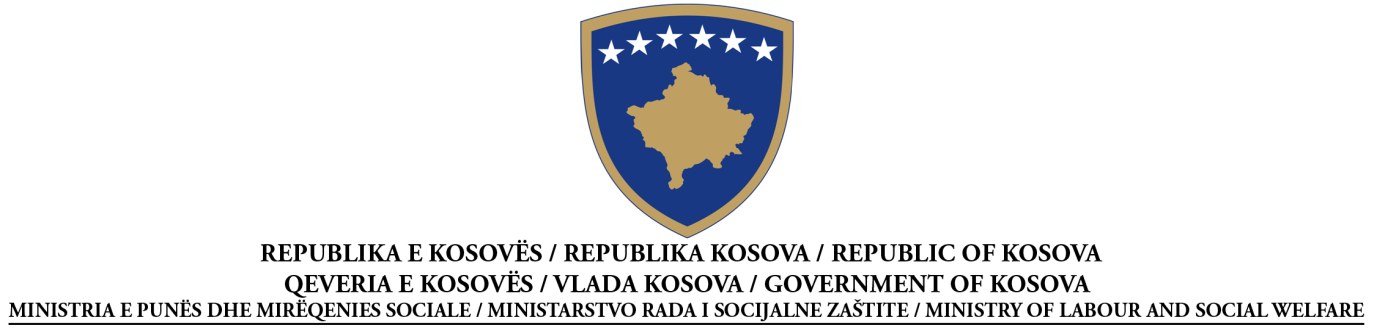 NJOFTIM PËR DHËNIE TË KONTRATËSFurnizimKuotim ÇmimiSipas Nenit 41 të Ligjit Nr. 04/L-042 të Prokurimit Publik në Kosovë Data e përgatitjes së njoftimit: 12/09/2012Ky njoftim është përgatitur në GJUHËT:NENI I: AUTORITETI KONTRAKTUESI.1) EMRI DHE ADRESA E AUTORITETIT KONTRAKTUES (AK)Autoriteti kontraktues kryen blerje në emër të autoriteteve të tjera kontraktuese     NENI II: LËNDA E KONTRATËSII.1) PËRSHKRIMINENI III: PROCEDURAIII.1) LLOJI I PROCEDURËS   E hapur             E kufizuar                      E negociuar           Çmimi i kuotimitIII.2) KRITERET E DHËNIESIII.3) ) INFORMACIONET ADMINISTRATIVESECTION IV: DHËNIA E KONTRATËS(Në rast të disa pjesëve të dhëna disa operatorëve ekonomik të suksesshëm, përsërit S IV.4 dhe IV.5 për secilën pjesë)SECTION V: INFORMACIONET PLOTËSUESEV.1) ANKESATV.1.1) ADRESA E ORGANIT SHQYRTUES TË PROKURIMIT (OSHP)V.2) INFORMACIONET SHTESËNr I Prokurimit20912029136 ShqipSerbisht   AnglishtEmri zyrtar: Ministria e Punës dhe Mirëqenies SocialeEmri zyrtar: Ministria e Punës dhe Mirëqenies SocialeEmri zyrtar: Ministria e Punës dhe Mirëqenies SocialeEmri zyrtar: Ministria e Punës dhe Mirëqenies SocialeAdresa Postare: Rruga e UÇK nr. 1, MPMS, kati i –IV- zyra nr. 407Adresa Postare: Rruga e UÇK nr. 1, MPMS, kati i –IV- zyra nr. 407Adresa Postare: Rruga e UÇK nr. 1, MPMS, kati i –IV- zyra nr. 407Adresa Postare: Rruga e UÇK nr. 1, MPMS, kati i –IV- zyra nr. 407Qyteti : PrishtinëKodi postar: 10 000Kodi postar: 10 000Vendi: PrishtinëPersoni kontaktues:  Feti   Ibishi,  Minavere GërguriPersoni kontaktues:  Feti   Ibishi,  Minavere GërguriTelefoni: 038 212 895Telefoni: 038 212 895Email: Minavere.gerguri@ks-gov.netEmail: Minavere.gerguri@ks-gov.netFaksi038 212 895Faksi038 212 895Adresa e Internetit (nëse aplikohet):Adresa e Internetit (nëse aplikohet):http://mpms.rks-gov.nethttp://mpms.rks-gov.netPoJoII.1.1) Titulli i kontratës i dhënë nga autoriteti kontraktues:“ Furnizim me perde veneciane dhe trakë”II.1.1) Titulli i kontratës i dhënë nga autoriteti kontraktues:“ Furnizim me perde veneciane dhe trakë”II.1.1) Titulli i kontratës i dhënë nga autoriteti kontraktues:“ Furnizim me perde veneciane dhe trakë”II.1.2)  Lloji i kontratës dhe lokacioni i punëve,  vendi i dorëzimit apo realizimitZyrat e Ministrit, Zyra e Sekretarit, TMK, DKM, ZKP-Obiliq, QRP-Prishtinë, DPP, QAP-Gjilan, QAP-Ferizaj,ect.____________________________________II.1.2)  Lloji i kontratës dhe lokacioni i punëve,  vendi i dorëzimit apo realizimitZyrat e Ministrit, Zyra e Sekretarit, TMK, DKM, ZKP-Obiliq, QRP-Prishtinë, DPP, QAP-Gjilan, QAP-Ferizaj,ect.____________________________________II.1.2)  Lloji i kontratës dhe lokacioni i punëve,  vendi i dorëzimit apo realizimitZyrat e Ministrit, Zyra e Sekretarit, TMK, DKM, ZKP-Obiliq, QRP-Prishtinë, DPP, QAP-Gjilan, QAP-Ferizaj,ect.____________________________________   Punë        Furnizime    Shërbime Ekzekutim Plani dhe ekzekutimi Realizimi, në çfarëdo mënyre, të punës, përgjegjës me kërkesa Blerja Qira financiare (lizing) Qira Blerje me këste Një kombinim i këtyreKategoria e shërbimit:  pastrimi i automjeteve te MPMSVendi apo vendndodhja kryesore e  punëve______________________________________________Vendi kryesor i dorëzimit______ Ministria e Punës dhe Mirëqenies Sociale __ Furnizim me perde (veneciane dhe trakë) ____________________________________Vendi kryesor i realizimitMinistria e Punës dhe Mirëqenies SocialeII.1.3) Njoftimi përfshinë, nëse aplikohet Përmbylljen e kontratës publike kornizë me një operator       Përmbylljen e kontratës publike kornizë me disa operatorë    Kohëzgjatja e marrëveshjes kornizë: në muaj ________II.1.3) Njoftimi përfshinë, nëse aplikohet Përmbylljen e kontratës publike kornizë me një operator       Përmbylljen e kontratës publike kornizë me disa operatorë    Kohëzgjatja e marrëveshjes kornizë: në muaj ________II.1.3) Njoftimi përfshinë, nëse aplikohet Përmbylljen e kontratës publike kornizë me një operator       Përmbylljen e kontratës publike kornizë me disa operatorë    Kohëzgjatja e marrëveshjes kornizë: në muaj ________II.1.4) Përshkrimi i shkurtër i lëndës së kontratës________________________________________________________________________________________ ___“Furnizim me perde veneciane dhe trakë”_____________________________________________________________________________II.1.4) Përshkrimi i shkurtër i lëndës së kontratës________________________________________________________________________________________ ___“Furnizim me perde veneciane dhe trakë”_____________________________________________________________________________II.1.4) Përshkrimi i shkurtër i lëndës së kontratës________________________________________________________________________________________ ___“Furnizim me perde veneciane dhe trakë”_____________________________________________________________________________II.1.5) Klasifikimi i Fjalorit të Përgjithshëm të Prokurimit (FPP)⁭28⁭.0⁭0⁭.0⁭0⁭0.⁭0⁭-2⁭	II.1.5) Klasifikimi i Fjalorit të Përgjithshëm të Prokurimit (FPP)⁭28⁭.0⁭0⁭.0⁭0⁭0.⁭0⁭-2⁭	II.1.5) Klasifikimi i Fjalorit të Përgjithshëm të Prokurimit (FPP)⁭28⁭.0⁭0⁭.0⁭0⁭0.⁭0⁭-2⁭	 Çmimi më i ulëtapo Tenderi ekonomikisht më i favorshëm në drejtim të: Çmimi më i ulëtapo Tenderi ekonomikisht më i favorshëm në drejtim të: Çmimi më i ulëtapo Tenderi ekonomikisht më i favorshëm në drejtim të: Çmimi më i ulëtapo Tenderi ekonomikisht më i favorshëm në drejtim të:NënkriteretPesha në %NënkriteretPesha në %1)5)2)6)3)7)4)8)III.3.1) Publikimet paraprake në lidhje me kontratën e njëjtëNjoftimi paraprak    ________________________________________Njoftimi për kontratë     ______________________________________Publikimet e tjera (nëse aplikohen):  ___________IV.1) Data e dhënies së kontratës   12/09/2012IV.1) Data e dhënies së kontratës   12/09/2012IV.1) Data e dhënies së kontratës   12/09/2012IV.1) Data e dhënies së kontratës   12/09/2012IV.2) Data e planifikuar e nënshkrimit të kontratës : 17/09/2012 IV.2) Data e planifikuar e nënshkrimit të kontratës : 17/09/2012 IV.2) Data e planifikuar e nënshkrimit të kontratës : 17/09/2012 IV.2) Data e planifikuar e nënshkrimit të kontratës : 17/09/2012 IV.3) Numri i tenderëve të pranuar: 3IV.3) Numri i tenderëve të pranuar: 3IV.3) Numri i tenderëve të pranuar: 3IV.3) Numri i tenderëve të pranuar: 3IV.4) Emri dhe adresa e operatorit ekonomik, të cilit i është dhënë kontrataIV.4) Emri dhe adresa e operatorit ekonomik, të cilit i është dhënë kontrataIV.4) Emri dhe adresa e operatorit ekonomik, të cilit i është dhënë kontrataIV.4) Emri dhe adresa e operatorit ekonomik, të cilit i është dhënë kontrataEmri zyrtar: Euro RoletaEmri zyrtar: Euro RoletaEmri zyrtar: Euro RoletaEmri zyrtar: Euro RoletaEmri zyrtar: Euro RoletaEmri zyrtar: Euro RoletaAdresa Postare : Lapje Selo- PrishtinëAdresa Postare : Lapje Selo- PrishtinëAdresa Postare : Lapje Selo- PrishtinëAdresa Postare : Lapje Selo- PrishtinëAdresa Postare : Lapje Selo- PrishtinëAdresa Postare : Lapje Selo- PrishtinëQyteti: Fushë KosovëQyteti: Fushë KosovëKodi postar: 10 000Kodi postar: 10 000Vendi: PrishtinëVendi: PrishtinëURL (nëse aplikohet): URL (nëse aplikohet): URL (nëse aplikohet): URL (nëse aplikohet): URL (nëse aplikohet): URL (nëse aplikohet): Personi kontaktues: Ajvaz SekiraqaPersoni kontaktues: Ajvaz SekiraqaPersoni kontaktues: Ajvaz SekiraqaEmail: euroroleta@hotmail.comEmail: euroroleta@hotmail.comEmail: euroroleta@hotmail.comTelefoni: Telefoni: Telefoni: Faksi: 044 350 508Faksi: 044 350 508Faksi: 044 350 508IV.5) Informacione mbi vlerën e kontratësVlera e përgjithshme e kontratës ____9, 705.44€____ Nëse është vjetore apo mujore (ju lutemi shënoni) numrin e viteve ____apo muajve .Tenderi i përgjegjshëm me çmimin më të ulët: ____9,705.44€____ Tenderi i përgjegjshëm me çmimin më të lartë:__    9,989.60€_____IV.6) A ka gjasa që kontrata të nënkontraktohetNëse po, vlera e kontratës apo përqindja që ka gjasa të nënkontraktohetVlera ________________________ ; apo Përqindja _____ %;                      Nuk dihet    Një përshkrim i shkurtër i vlerës/përqindjes që do të nënkontraktohet (nëse dihet):________________________________________________________________________________________________________________________________________________________________Çdo palë e interesuar mund të bëjë ankesë tek Organi Shqyrtues i Prokurimit në bazë të dispozitave të Pjesës IX të Ligjit nr. 04/L-042, Ligji për Prokurimin Publik në Kosovë.Emri zyrtar: Organi Shqyrtues i ProkurimitEmri zyrtar: Organi Shqyrtues i ProkurimitEmri zyrtar: Organi Shqyrtues i ProkurimitAdresa e OSHP-së:  Rruga, GaribaldiAdresa e OSHP-së:  Rruga, GaribaldiAdresa e OSHP-së:  Rruga, GaribaldiQyteti: PrishtinëQyteti: PrishtinëKodi postar: 10 000Adresa elektronike (nëse aplikohet):Adresa elektronike (nëse aplikohet):Adresa elektronike (nëse aplikohet):Personi kontaktues:E-mail:E-mail:Telefoni:Faksi:Faksi:Shto informacione tjera: